Nr. 13366/04.09.2023ANUNT    U.A.T. Comuna Voinesti intentioneaza sa achizitioneze Servicii de asistenta tehnica  avizare P.U.G. comuna Voinesti,judetul IasiOperatorii interesati interesati sunt invitati sa trimita ofertele tehnico-financiare pana la data 30.10.2023,ora 16:00 la adresa de mail :contact@primariavoinesti-iasi.ro  sau la sediul Primariei Voinesti-sat Voinesti,strada Principala,numarul 153,comuna Voinesti,udetul Iasi.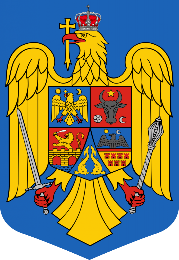 ROMÂNIACOMUNA  VOINEŞTIJUDEŢUL IAŞIComuna Voinesti, RO - 707600, Judeţul Iaşi, ROMÂNIA;Tel.: (004) 0232 – 294755;        Tel. / Fax : (004) 0232 – 294755;COD FISCAL 4540208;           Email: contact@primariavoinesti-iasi.ro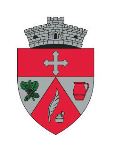 